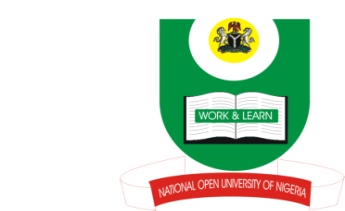 NATIONAL OPEN UNIVERSITY OF NIGERIA14-16 AHMADU BELLO WAY, VICTORIA ISLAND, LAGOSSCHOOL OF ARTS AND SOCIAL SCIENCESJUNE/JULY 2013 EXAMINATIONCOURSE CODE: CSS 755COURSE TITLE: : PATTERNS AND TRENDS OF CRIME IN NIGERIA INSTRUCTIONS: ANSWER THREE QUESTIONS FROM FIVE QUESTIONS.TIME ALLOWED:2HRSINSTRUCTIONS: ANSWER THREE QUESTIONS FROM FIVE QUESTIONS..1 mark for correct use of English Language1. Succinctly explain the ten uses of crime statistics	23 marks2. Discuss the advantages and disadvantages of victim-survey.  23 marks3a). What do you understand by crime statistics? 5 marks3b). List and explain the four unofficial sources of crime statistics 18 marks4a). Briefly explain the agents of social control in Nigeria. 10 marks4b). List the problem associated with the agents of social control in Nigeria. 13 marks5. Enumerate the factors that contribute to the internationalisation of crime.	23 marks